Навигационная карта муниципальных проектов «Образовательные тренды: траектории развития» 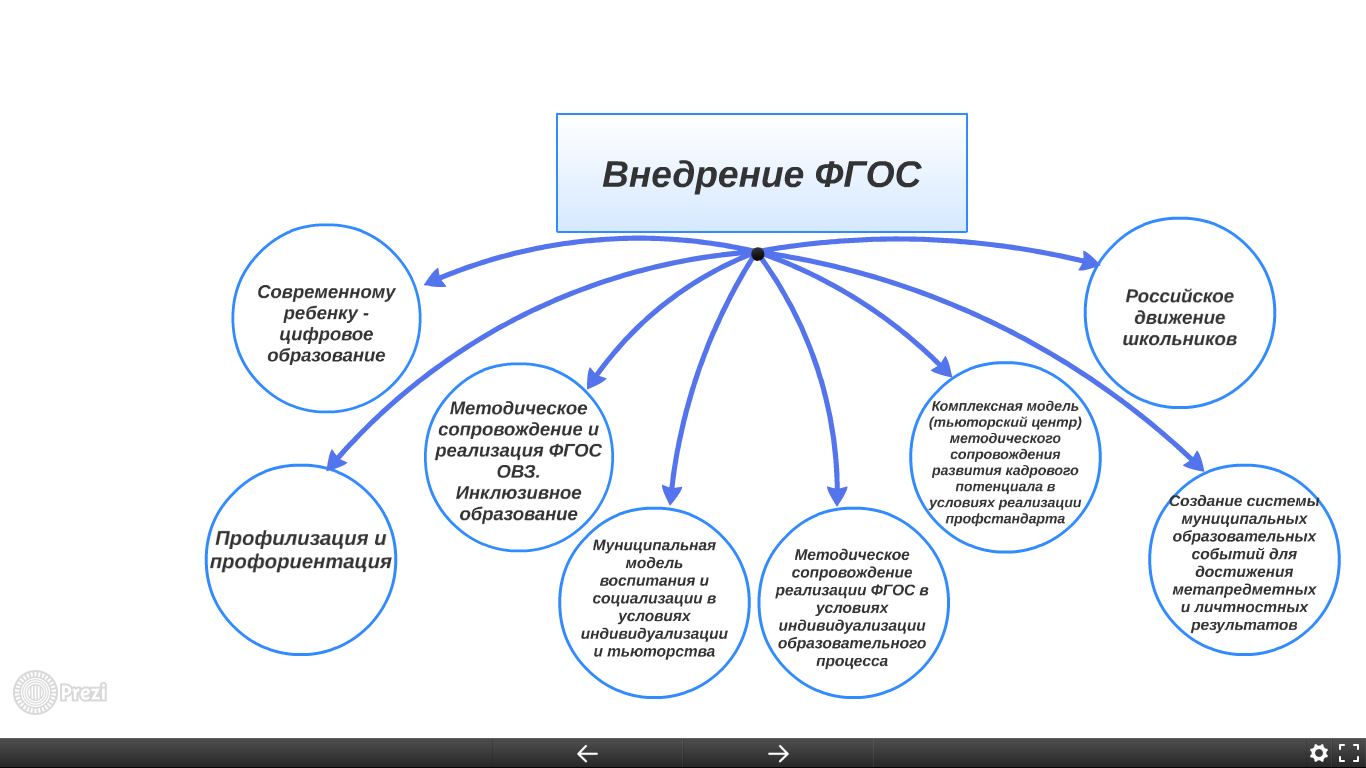 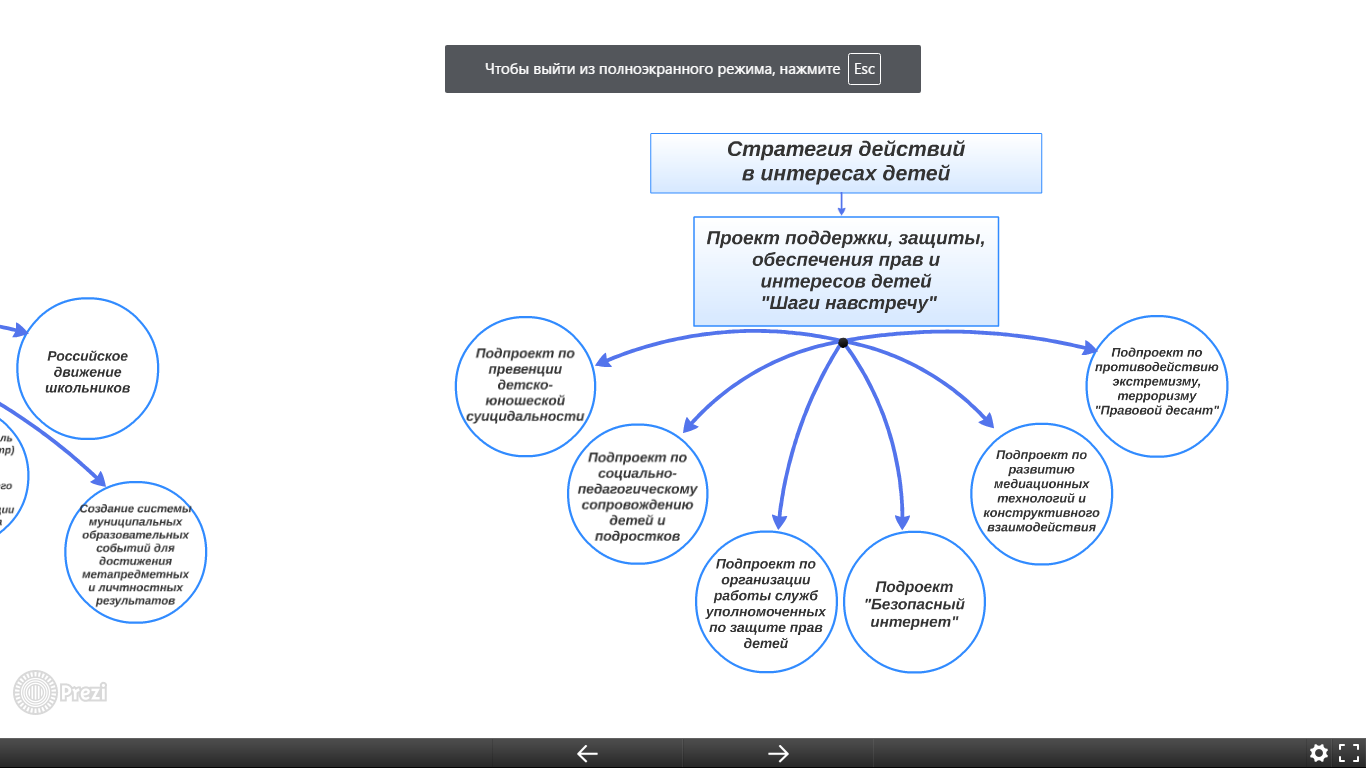 Контактная информация: МБУ ДПО «Центр обеспечения развития образования» тел. 59-19-17, e-mail: coroang@yandex.ru, educoroang.ru